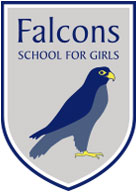 Job DescriptionJob Title: Caretaker Assistant and Bus Driver				Reports to: HeadmistressJOB PURPOSEThe Caretaker Assistant and Bus Driver assists in the safe and pleasant transportation of the pupils enrolled in the School minibus system. S/he also assists with Maintenance tasks and duties. This role requires a committed, enthusiastic and efficient person. This person will enjoy working with pupils and always present as a friendly helpful individual who is capable of relating and corresponding with parents as part of the role. RESPONSIBILITIESCaretaking dutiesTake responsibility for all Health & Safety regulations within the School, ensuring they are adhered to and the School is compliantAssist in any duties on school site as directedAssist the School Caretaker on site as and when directed with general duties such as painting and decorating, gardening and minor electrical tasks etc. Attend all scheduled staff meetings, team meetings and training as requiredBus Driver duties:Ensure the safety and well-being of children being transported to and from schoolHelp children board the bus safelyAssure that you as the driver are not distracted from the safe operation of the vehicleHelp pupils get off the bus and into the custody (only) of those individuals authorised to receive themEnsure the mini bus is driven safely within permissible speed limitsFollow and ensure mandated pupil restraint devise procedures, ensuring children are properly positioned and restrained and use the seat belts providedEnsure the vehicle is safe to use and keep all emergency exits clear of obstructionIn the event of an accident or emergency, assure the safe evacuation of pupils and any adult passengersReport accidents to the School and policeReport any traffic violations incurred to the Deputy Head and/or HeadmistressCarry out weekly checks on the busRefuel the vehicle as and when required, using the fuel card providedEnsure the interior of the vehicle is clean and safe at all timesEnsure that no pupils is left unsupervised on the busMaintain yearly MOT and servicing of the vehicleContact the breakdown services should the need arise and inform the SchoolCarry our evacuation drills in collaboration with the designated staffDuring the day, provide transport to pupils to and from events/timetabled external lessonsHours9.30am to 6.30pm, Monday to Friday.Job Holders signature:				Date:Manager’s signature:   				Date:This job description is correct at the time of issue but all jobs within the school evolve over time and their features vary from year to year.SAFEGUARDINGAPG is committed to safeguarding and promoting the welfare of children and young people and as an employee of APG you are expected to share this commitment.  The protection of our students’ welfare is the responsibility of all staff within APG Schools and individuals are expected to conduct themselves in a way that reflects the principles of our organisation.